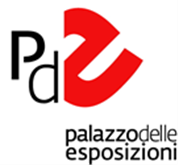 VENERDI’ 11, SABATO 12 E DOMENICA 13 SETTEMBRE 2015ULTIMI GIORNI PER VISITARE LA MOSTRA“DAVID LACHAPELLE, DOPO IL DILUVIO”ROMA, PALAZZO DELLE ESPOSIZIONIVenerdì 11, sabato 12 e domenica 13 settembre 2015 sono gli ultimi giorni per visitare la mostra “David LaChapelle, dopo il diluvio”, la mostra a cura di Gianni Mercurio in corso a Roma, al Palazzo delle Esposizioni.Esposte oltre 100 opere di cui alcune totalmente inedite, altre presentate per la prima volta in un museo e molte di grande formato, che arrivano a oltre sette metri per due, per offrire al pubblico una delle più importanti e vaste retrospettive dedicata al grande artista e fotografo americano.La mostra è concentrata sui lavori realizzati dall’artista a partire dal 2006, anno di produzione della monumentale serie intitolata “The Deluge”, che segna un punto di svolta profonda nel lavoro di David LaChapelle. Con la realizzazione di “The Deluge” infatti, ispirato al grande affresco michelangiolesco della Cappella Sistina, LaChapelle torna a concepire un lavoro con l’unico scopo di esporlo in una galleria d’arte o in un museo, opere non commissionate e non destinate alle pagine di una rivista di moda o a una campagna pubblicitaria.In mostra anche alcune delle opere tra le più conosciute e amate dal pubblico, quelle che hanno reso famoso LaChapelle, prodotte nel decennio a cavallo tra il 1995 e il 2005: ritratti di celebrità del mondo della musica, della moda e del cinema, scene con tocchi surrealisti basati su temi religiosi e citazioni di grandi opere della storia dell'arte.I filmati di backstage completano il percorso illustrando il complesso processo di realizzazione dei set fotografici di LaChapelle. Da questi emerge chiaramente come il ruolo del fotografo si allarghi anche alla regia e alla scenografia dei propri lavori. Saranno presentati anche alcuni tra i video musicali più significativi dell’autore, oltre a “Rize” girato nei ghetti di Los Angeles e premiato al Sundance Film Festival, e alla danza mozzafiato di Sergei Polunin sulla colonna sonora “Take me to church”, uno dei video più visualizzati del web.	
Roma, settembre 2015INFORMAZIONITitolo: “David LaChapelle, dopo il Diluvio “ Sede: Palazzo delle Esposizioni, via Nazionale 194 - RomaCuratore: Gianni Mercurio Periodo: 30 aprile – 13 settembre 2015Promossa da: Roma Capitale‐Assessorato alla Cultura e TurismoProdotta e organizzata da: Azienda Speciale Palaexpo, Madeinart e David LaChapelle StudioOrari: domenica, martedì, mercoledì e giovedì: dalle 10.00 alle 20.00; venerdì e sabato: dalle 10.00 alle 22.30; lunedì chiusoInformazioni e prenotazioni: singoli, gruppi e laboratori d’arte tel. 06 39967500; www.palazzoesposizioni.it Costo del biglietto: intero € 12,50; ridotto € 10.00. Permette di visitare tutte le mostre in corso al Palazzo delle Esposizioni.(Dal primo giugno: intero € 10.00; ridotto € 8.00)Catalogo: a cura di  Gianni Mercurio in collaborazione con Ida Parlavecchio, Giunti Editore Sponsor Palazzo delle Esposizioni: Gioco del Lotto – LottomaticaMedia Partner: Mediatrade Communication S.r.l.; Building Communication; Dimensione Suono Roma; G Quadro Advertising; APA agenzia pubblicità affissioniTechnical  Sponsors: Trenitalia; Bettoja Hotels; Coop Culture; Roma MultiserviziOfficial car: BMW Roma Succursale BMW Group ItaliaUfficio StampaAZIENDA SPECIALE PALAEXPOPiergiorgio Paris | T. +39 06 48941206 | p.paris@palaexpo.itSegreteria - Dario Santarsiero | T. +39 06 48941205 | d.santarsiero@palaexpo.itMADEINARTAlice Melloni | T. +39 333 4651159 | press@madeinart.itMOSTRANovella Mirri e Maria Bonmassart. +39 3346516702 - +39 335490311 | ufficiostampamirribonmassar@gmail.comNota: Per la pubblicazione delle foto è necessario riportare la seguente dicitura: ©David LaChapelle 